Конспект ООД  по экологическому воспитанию   для детей  средней группы на тему: «Посадка лука»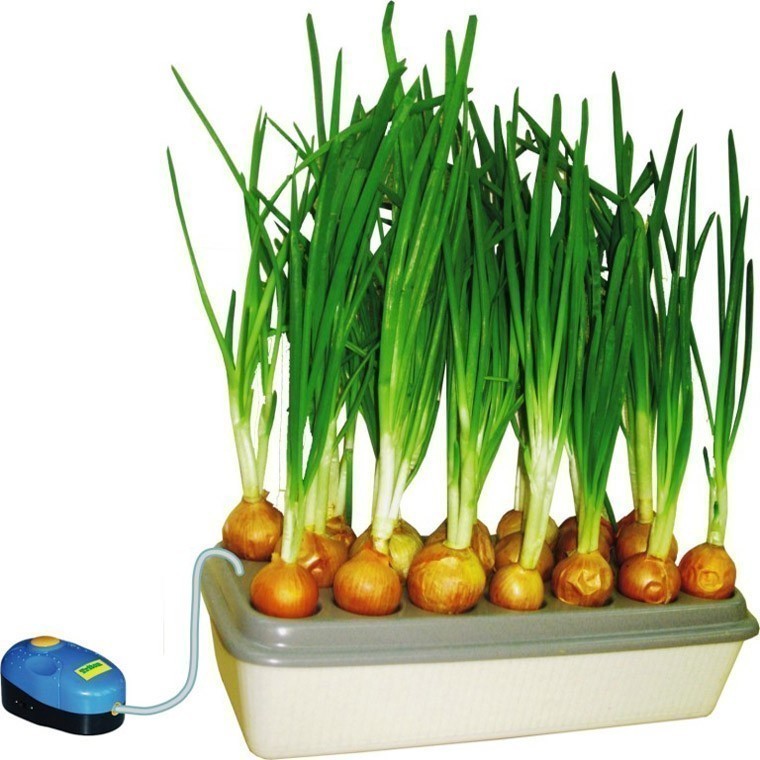 Воспитатель МДОУ «Детский сад №127» Шаврина Анна ВасильевнаЦель:1. Учить детей ставить перед собой цель, убирать за собой, закреплять знания детей о строении луковицы, об условиях необходимых для роста растения2. Закреплять КГН, воспитывать аккуратность при работе с водой3. Развивать речь детей4. Познакомить со способом получения теплой воды, смешивая горячую с холодной водой.5. Воспитывать желание добиваться результата, участвовать в общем деле.Активизация: корень, луковица, посадить, углубление, условия, стрелкаСловарная работа: донце, чешуйка, верхушкаПредварительная работа: рассматривание луковицы, рассказ воспитателя о лечебных свойствах лука, занятие по формированию понятия «растение»Материал к занятию:-луковицы,-ведра (детские с землей),-лейки с водой,-палочки длинные 10-15 см,-емкость с холодной водой,- емкость с горячей водой,-емкость для получения теплой воды,- салфетки-фартуки,-полотенца,-клеенки,-веник,-совок,-рисунок лука с зелеными перьями (стрелками),-магнитные доски с нарисованными кругами для игры «Оживи кружочки», - кораблики для игры с водой- настольная игра «Вершки и корешки» от дедушки Луки,-комнатное растение с нарисованным лицом улыбающего человечка.Ход занятия:I часть: «Минутка вхождения в день»Цель: способствовать психическому и личностному росту ребенка, помогать адаптироваться к условиям детского сада, способствовать повышению уверенности в себе и развитию самостоятельности(звучит спокойная музыка)В. Я улыбнусь вам, и вы улыбнетесь друг другу и подумайте, как хорошо, что мы сегодня здесь вместе. Мы спокойны, добры, ласковы и приветливы. Мы всегда здоровы.- Ребята, какое время года сейчас?Д. – Зима.В. – Вдохните глубоко и забудьте беспокойство, а сейчас выдохните из себя свежесть и красоту белого снега, тепло солнечных лучей и чистоту ледяной речки. Я вам желаю хорошего настроения и бережного отношения друг к другу.В – проведем физкультминутку:Смотрит солнышко в окошкоСветит в нашу комнатуМы похлопаем в ладошитоже рады солнышку.Дети посмотрите на свои руки! У мальчиков они большие, сильные. У девочек – нежные и ласковые. Мы любим свои руки. Ведь они могут все: и обнять, и дать корм голодным птицам в зимнее холодное время, и красиво накрыть на стол. Они наши помощники. Послушайте:Что за чудо-чудеса?Раз рука и два рукаВот ладошка правая, вот ладошка леваяИ скажу вам не таяРуки всем нужны – друзья!Д. –Сильные руки не бросятся в драку,Добрые руки погладят собаку,Умные руки умеют лечитьЧуткие руки умеют дружитьВ. Возьмите того, кто сидит рядом с вами и ощутите тепло ваших друзей, которые будут сегодня вам добрыми помощниками.Мы руки поднимаем, мы руки опускаемМы руки подаем и бегаем кругом.Ребята посмотрите сюда и обратите внимание на красивый цветок, как он вам мило улыбается. по–моему он хочет что-то сказать, хотите послушать:Грамзапись: (голос цветка) Дети, я люблю вас, ваши глаза, улыбки, ваши добрые и заботливые руки. Я рад тому, что живу в вашей дружной группе, где нет грубых слов, драк, ссор и обид. Иначе я бы болел и был вялым и некрасивым. Ваша забота и ласковые слова помогают мне быстро расти и каждый день дарить вам чистый воздух и свою красоту. Спасибо вам большое!В. –и дети – пожалуйста!В. по- моему с нам кто-то стучится? Хотите встретить и узнать кто пришел?(встречаем Пилюлькина)П часть. – Здравствуйте дети!Д. – Здравствуй доктор Пилюлькин!П. Я все слыхал, как вас тут расхваливают и решил к вам зайти и загадать загадку, отгадаете и я вам отдам отгадку, она у меня в корзине.Слушайте:Сидит дед во сто шуб одет.Кто его раздевает тот слезы проливает.Д. – лук. (показывает детям)П. - Правильно ребята, а почему говорят: лук – от семи недуг.Д. – воспитатель – Лук помогает лечить нас, он лечит простуду.В. – ребята попробуйте найти в комнате картинку с изображением лука. Вот она, обратите внимание, что у него здесь есть?Д. – Перышки зеленые, корешки.В. А чтобы получить такие стрелки (так они называются, потому что похожи перышки на стрелки) надо лук посадить.В. Что необходимо для роста растения?Д. – Нужна земля, вода, свет и тепло.В- Вы хотите, чтобы у нас в группе вырос зеленый лук?Д. – ДаВ. Что необходимо, чтобы посадить растение?Д. – Нужна земля, вода и во что сажать – а это все у нас есть, а чтобы не запачкаться самим, что нужно сделать?Д. – Надеть фартуки(вспоминаем правила с водой)Коль с водой имеем дело,Рукава засучим смелопролил вод не бедаТряпка под рукой всегдаФартук друг – он нам помог и никто здесь не помок(раздаю лук каждому ребенку, помогаем надевать фартуки, подсучить рукава)В. – Как правильно посадить луковицу, какой частью надо сажать ее в землю?Д. – донцем, где корешки.В. – Вот так мы сделаем углубление в земле, не глубоко – вдавливаем луковицу, так чтобы верхняя часть выступила из земли(Практическая работа детей)В. – подумайте, что еще необходимо сделать?Д. – полить.В. – правильно ребята. Посмотрите как цветок радуется за вас, за то, что вы все посадили луковицу правильно. Мы немного просыпали землю, какое правило знаем:Если сыплешь ты песок, рядом веник и совок!В. – посмотрите на свои руки – нужно помыть их. Ой, ребята, а у нас только очень холодная и очень горячая вода в группе.Проведем игру с холодной и горячей капелькой?(капаю горячую воду свою руку – чуть не плачу – горячо, а на руку Пилюлькина – холодной – он говорит – холодно)В. ребята как вы думаете, приятнее всего умываться холодной или горячей водой?П. – плохо умываться холодной водой - можно простудиться, неприятно, замерзают руки, плохо отмывается грязьВ – а горячей можно обжечься, даже получить ожог.Что же можно сделать?Д. – подождать когда вода горячая остынет, но это долгоП. – поставить холодную воду на батарею, чтобы она согрелась, но это тоже долго.В. Может попробовать ее смешать холодную и горячую воду – это быстро и легко.В. Ребята принесите холодную воду из бассейна в таз(дети приносят и выливают – и лью горячую – ребята помешивают ложкой) Ребята горячей водой может пользоваться только взрослый.(мытье рук)Водичка, водичка, умой мое личико,чтобы глазки блестели, чтобы щечки алели,Чтоб смеялся роток, чтоб кусался зубок.(разбираем полотенца и протираем на сухо руки)В. – повторим еще одно главное правило по окончании работы:Ты работу завершил? Все на место положил!П. Вот ребята молодцы, Вы сегодня доброе дело сделали – лук посадили – вот вам и награда за ласку и отзывчивость для вашей панорамы добрых дел. Вечером мама и папа придут и увидят, что вы еще одно доброе дело сделали.Я понял, что вы хорошо знаете растения, где у них вершки и корешки вот Вам игра, которая называется «Угадай, где вершки и где корешки» - на досуге поиграете.В. – спасибо Пилюлькин, мы обязательно после обеда в нее поиграемIII часть. Ребята, а сейчас поиграем в игру «Оживи кружочки»Подойдите к магнитным доскам и попробуйте оживить кружочки – нарисовать лук. Вы видите что нарисован круг, чтобы получить лук, мы ложны что дорисовать? – стрелки – перышки и корень(работа детей)В. Ребята, занятие наше окончено! Вы большие молодцы! Всем большое спасибо за участие в посадке лука!